УКРАЇНАПОЧАЇВСЬКА  МІСЬКА  РАДАВИКОНАВЧИЙ КОМІТЕТР І Ш Е Н Н Явід     жовтня  2020 року                                                                         №  проектПро виділення одноразовоїгрошової допомоги гр. Туркич Л.М.              Розглянувши заяву жительки  м. Почаїв  вул. Варшавська, 11 «а»  гр. Туркич Любов Миколаївни, яка  просить виділити одноразову грошову допомогу у зв’язку із важким матеріальним станом, взявши до уваги депутатський  акт  обстеження  від 10 жовтня  2020 року та керуючись Законом України «Про місцеве самоврядування в Україні»,  Положенням про надання одноразової адресної матеріальної допомоги малозабезпеченим верствам населення Почаївської міської об’єднаної територіальної громади, які опинилися в складних життєвих обставинах, затвердженого рішенням виконавчого комітету № 164 від 19 жовтня 2016 року на виконання Програми «Соціальна підтримка малозабезпечених верств населення Почаївської міської об’єднаної територіальної громади на 2019-2020 роки»,   виконавчий комітет міської ради                                                     В и р і ш и в:Виділити одноразову грошову допомогу гр. Туркич Любов Миколаївні в   розмірі 500 (одна тисяча )  гривень.Фінансовому відділу міської ради перерахувати гр. Туркич Любов Миколаївні одноразову грошову  допомогу.Лівар Н.М.Бондар Г.В.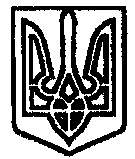 